راهنماي تدوين مقاله کامل(عنوان در 1 يا 2 خط، فونت B Nazanin 18pt  پررنگ) نویسنده اول1*، نویسنده دوم2، ... (نویسنده رابط با * مشخص مي شود، فونت B Nazanin 12pt پررنگ)1- عنوان و  آدرس کوتاه نویسنده اول، آدرس پست الکترونيکي (B Nazanin 10pt )2- عنوان و  آدرس کوتاه نویسنده دوم، آدرس پست الکترونيکي (B Nazanin 10pt )چكيده (B Nazanin 14pt پررنگ)هر مقاله بايد داراي يک چكيده 250 تا 300 کلمهاي باشد که در يک پاراگراف تهيه گرديده، داراي حواشي 35 میلیمتری از لبه راست و چپ باشد. اين بخش بايد بصورت مستقل بيانگر موضوع، اهداف، روش تحقيق و خلاصه نتايج مقاله باشد، ولي يک مقدمه تلقي نميگردد. از اشاره به مراجع در اين قسمت بايد خودداري شود. فونت اين بخش از نوع (B Nazanin 11pt) ميباشد. محل قرارگيري عنوان اين بخش در حدود 100 الي 120 میلیمتر از بالاي صفحه است.واژه‌هاي كليدي: حداقل 4 و حداكثر 6 واژه كه با کاما از هم جدا شده باشند و در يك خط قرار گيرند. (B Nazanin 11pt)1- مقدمه (B Nazanin 14pt پررنگ)اين راهنما به منظور استفاده مولفين مقالات کامل براي نوشتن مقالات فارسي مطابق الگوي استاندارد و واحد اين كنگره تهيه شده است. رعايت اين ضوابط براي همه مولفين محترم اجباري است. توجه نماييد که متن حاضر نيز با رعايت همين ضوابط تهيه شده است و مي‌تواند جهت نمونه عملي مورد استفاده قرار گيرد (البته پس از حذف علائم و توضيحات راهنماي اضافي).برای نگارش مقالات فارسي ضروری است از نرم افزار Word 2007 استفاده شود. كاغذ از نوع A4 تعريف مي‌گردد. از فونت (B Nazanin 12pt) و فاصله خطوط  single در تهيه متن اصلي مقاله استفاده گردد. در تمامي قسمت‌ها در صورت استفاده از كلمات لاتين، از فونت Times New Roman با يك اندازه كوچكتر از فونت فارسي آن قسمت، استفاده شود. متن مقاله بصورت تک ستوني و با حاشيه 35 میلیمتر از بالا و 25 میلیمتر از پايين، چپ و راست تهيه گردد. عنوان هر بخش با فونت (B Nazanin 14pt پررنگ)، با شماره بخش و با فاصله يك خط خالي از بخش قبلي نوشته شود. عنوان زيربخش‌ها با فونت (B Nazanin 12pt پررنگ) و به همان ترتيب نوشته شود. اولین خط همه پاراگراف‌ها 6 میلیمتر فرورفتگی داشته باشد. علايم نگارشي مانند نقطه، كاما و ... به نحو مناسبي مورد استفاده قرار گيرند. از فواصل كوتاه در موارد لازم مثل افعالي كه با «مي» شروع مي‌شوند، استفاده گردد تا مانع از جداشدگي احتمالي كلمه گردد.2- مواد و روش ها (B Nazanin 14pt پررنگ)در این بخش باید اطلاعات کافی در مورد مکان و زمان، نحوه اجرای آزمایش همراه با روشهای مورد استفاده، اندازه گیریها، جمعآوری، پردازش و تحلیل دادهها با ذکر منابع ارائه گردد. از فونت (B Nazanin 12pt) در تهيه متن اصلي مقاله استفاده گردد. در صورت استفاده از كلمات لاتين، از فونت Times New Roman با يك اندازه كوچكتر از فونت فارسي آن قسمت، استفاده شود.3- نتايج  و بحث(B Nazanin 14pt پررنگ)تمامی نتایج کیفی و کمی به‌دست آمده در این قسمت ارائه گردد. در صورت نیاز می‌توان موضوعات را طبقه‌بندی نموده و از جدول، نمودار و تصویر استفاده گردد. با توجه به هدف و یافته‌های سایر پژوهش‌ها، نتایج تجزیه و تحلیل و درباره آنها بحث و نتیجه‌گیری ‌شده و علل و روابط بین آنها در ایجاد نتایج حاصل، با استفاده از منابع علمی دیگر، مورد بحث قرار می‌گیرد. از فونت (B Nazanin 12pt) در تهيه متن اصلي مقاله استفاده گردد. در صورت استفاده از كلمات لاتين، از فونت Times New Roman با يك اندازه كوچكتر از فونت فارسي آن قسمت، استفاده شود.3-1روابط، اشكال و جداولروابط:همه روابط در وسط سطر و با فونتي متناظر با فونت لاتين متن نوشته شوند. براي نام متغيرها چه در روابط و چه در داخل متن از حالت ايتاليك استفاده شود. شماره هر رابطه بصورت ترتيیي و در داخل پارانتز و در منتها اليه سمت راست ذکر گردد. به عنوان نمونه به رابطه زير توجه گردد: (1)                                                             
که در آن W وزن کل به گـرم، L طـول کل به سانتی متر و a و b ثابـت هـای رگرسـیون هـستند.اشكال و جداول:کليه اشکال و جداول بايد در داخل متن مقاله و در نزديكترين جاي ممكن از اولين طرح در متن قرار گيرند. قرارگيري اشكال و جداول در وسط سطرها خواهد بود. شکل‌ها بايد از کيفيت کافي برخوردار بوده و واضح و شفاف باشند. حروف، علائم و عناوين بايد به اندازهاي انتخاب گردند که خوانا و قابل تفکيک باشند. اگر شكل به صورت نمودار مي‌باشد، ذكر كميت مربوط به هر محور و واحد آن در شكل الزامي است.هر شکل و يا جدول داراي يک شماره ترتيبي مستقل است که حتما بايد در داخل متن به آن ارجاع شده باشد. همچنين هر شکل و جدول داراي عنوان مستقلي است که با فونت (B Nazanin 11pt پررنگ) در زير شکل و بالاي جدول نوشته مي‌شود. اگر شكل يا جدولي نتيجه تحقيق حاضر نبوده و از مرجع خاصي برداشت شده است، بايد شماره مرجع در انتهاي عنوان آن شكل يا جدول در داخل كروشه ذكر شود. يک خط خالي در بالا و پايين هر شکل و يا جدول براي جدا كردن آن از متن الزامي است. به‌عنوان نمونه مي‌توان به جدول 1 و شکل 1 رجوع كرد.جدول 1: نام ایستگاههای نمونه برداری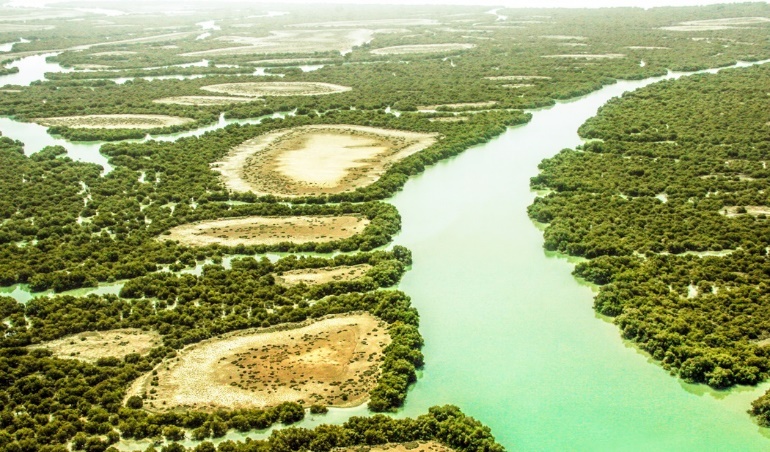 شكل 1: جنگل های مردو، بندر خمیرجدولها دارای شماره و بالا متن و شکلها نیز دارای شماره و زیرنویس میباشند. در صورت وجود عکس، عکسها باید با وضوح و کیفیت بالا تهیه و با فرمت JPG آورده شود و شماره جدول(ها) و شکل(ها) به ترتیب ارایه نتایج آنها در مقاله تعیین و محل قرارگیری آنها پس از ارایه نتایج ذیربط در متن مقاله باشد. کلیه شکلها و جداول از راست به چپ تنظیم شوند. اعداد به زبان فارسی و حداکثر تا سه رقم اعشار در متن، جدولها و شکلها آورده شود.  واحدها      سيستم واحدهاي استاندارد SI تنها سيستم قابل قبول طرح مسائل ميباشد. در شرايط ويژه که بيان مسئله در ساير سيستمها ضروري است، لازم است معادل هاي استاندارد SI آنها نيز ذکر گردند. توجه گردد که واحدها براي مقادير ذکر شده در جداول و يا عناوين محورها در اشکال فراموش نگردند.زیرنویس      در صورت نياز به استفاده از زيرنويس، از فونت (B Nazanin 11pt) استفاده گردد. 4- نتيجه گيري کلي (B Nazanin 14pt پررنگ)هر مقاله بايد با ارائه خلاصه‌اي از تحقيق به جمعبندي نتايج ارائه شده در مقاله در قالب بخش نتيجه‌گيري در انتهاي متن مقاله بپردازد. پيشنهادهاي احتمالي نيز در اين بخش ارائه مي‌شود. از فونت (B Nazanin 12pt) در تهيه متن اصلي مقاله استفاده گردد. در صورت استفاده از كلمات لاتين، از فونت Times New Roman با يك اندازه كوچكتر از فونت فارسي آن قسمت، استفاده شود.5- قدردانی(B Nazanin 14pt پررنگ)      درصورت لزوم، بخش کوتاه تقدير وتشکر می تواند قبل از ارائه فهرست مراجع ذکر گردد.مراجع(B Nazanin 14pt پررنگ)بخش مراجع آخرين قسمت مقاله خواهد بود كه به آن شماره عنوان اختصاص داده نمي‌شود. منابع و ماخذ باید به صورت درون متنی و همچنین در پایان مقاله ذکر شود. ارجاعات در متن مقاله باید به شیوه داخل پرانتز باشد، به گونه‌ای که ابتدا نام مؤلف یا ‌مؤلفان و سال انتشار مانند:(Salmani, 2024) یا  (Salmani (2024 برای درون متن. برای منابع با بیش از دو نویسنده با ذکر نام نویسنده اول بجای نام سایر نویسندگان ,.et al ذکر گردد (Salmani et al., 2024) یا  Salmani و همکاران (2024)  برای قرار گیری در متن مقاله.همه منابع باید به ترتیب حروف الفبای نام خانوادگی نگارنده مرتب شود. در ابتدا منابع فارسی و سپس انگلیسی نوشته شود. چنانچه از یک نگارنده چند منبع مورد استفاده قرار گرفته باشد، ترتیب ارائه آنها برحسب سال انتشار از قدیم به جدید است. در صورتی که مقالات منفرد و مشترک از یک نگارنده ارائه می‌شود، ابتدا مقالات منفرد و سپس بقیه آنها به ترتیب حروف الفبای نام نگارندگان بعدی مرتب می‌شود. فونت مورد استفاده براي مراجع فارسي (B Nazanin 11pt) و براي مراجع انگليسي مثل ساير قسمت‌هاي مقاله با يك اندازه كمتر (Times New Roman 10pt) خواهد بود. بعد از ذكر مشخصات هر مرجع (6pt) فاصله با مرجع بعدي الزامي است. مشخصات هر مرجع بايد به صورت كامل و استاندارد مطابق نمونه‌هاي زير ارائه شود.الگوی نوشتن منابع در انتهای مقاله: (الگوها برای منابع فارسی و انگلیسی یکسان است)درصورت استفاده از نرم افزارهای مدیریت منابع (به عنوان مثال: Mendeley) می توانید از فایل استایل بارگذاری شده برروی سایت استفاده نمایید.کتاب:Iwama, G.K., Pickering, A.D., Sumpter, J.P., Schreck, C.B., 1997. Fish Stress and Health in Aquaculture. University Press, Cambridge, 278 p.کتاب ویراستاری شده توسط گروهی از نویسندگان (Edited book):Giolio, R.T.D., Hinton, D.E. (Eds.), 2008. The Toxicology of Fishes. CRC Press, New York, 1071 p.فصلی از یک کتاب:Poesen, J., Vandekerckhove, L., Nachtergaele, J., Oostwoud Wijdenes, D., Verstraeten, G., van Wesemael, B., 2002. Gully erosion in dryland environments. In: Bull, L.J., Kirkby, M.J. (Eds.), Dryland Rivers: Hydrology and Geomorphology of Semi-Arid Channels. Wiley, Chichester, UK, pp. 229-262.مقاله در مجله:Kusakabe, M., Todo, T., McQuillan, H.J., Goetz, F.W., Young, G., 2002. Characterization and expression of steroidogenic acute regulatory protein and MLN64 cDNAs in trout. Endocrinology 143, 2062–2070.مقاله در همایش:Nematollahi, M.A., Babaei Naiij, M., Layeghi, M., Aghaii Zadeh, R., 2012. Quantifying of schooling responses of rosy barb (Puntius barbus) to acute stress using computer vision. In: McKinlay, D. (Ed.). Proceedings of 10th International Congress on the Biology of Fish, Madison, Wisconsin, USA. pp. 170-180.پایان‌نامه:Viveiros, A.T.M., 2002. Semen collection and preservation in African catfish, Clarias gariepinus. PhD thesis. Fish culture and fisheries group. Wageningen institute of Animal Sciences. Wageningen, The Netherlands, 144 p.گزارش:Leatherwood, S., 2001. Whales, dolphins, and porpoises of the western North Atlantic. U.S. Dept. of Commerce. Report number: 63, 190 p.صفحه وب:NOAA, 2012. Ocean. Available from http://www.noaa.gov/ocean.html. Accessed 19th November 2012.در صورتیکه نام نویسنده صفحه وب مشخص نیست، نام سازمان نویسنده صفحه وب یا کلمه Anonymous را در ابتدا بگذارید.نکات مهم- ارسال مقالاتکليه مقالات کامل توسط داوران كنفرانس مورد ارزيابي قرار ميگيرند. به اين منظور لازم است فايل مقاله، که مطابق با ضوابط اين راهنما تهيه شده است، با فرمت docx و pdf از طريق سامانه کاربران در سايت كنفرانس ارسال گردد. دبيرخانه از دريافت مقالاتي كه با اين فرمت تهيه نشده باشند، معذور است. در صورت بروز هر گونه مشکل حین ارسال مقالات مراتب را با دبیرخانه کنفرانس در میان گذارید. چگونگي پذيرش مقاله به اطلاع مولف رابط كه با علامت ستاره در ليست مولفين مشخص شده، خواهد رسيد. با اين حال آخرين وضعيت مقالات از طريق سایت کنفرانس قابل پيگيري ميباشد. در صورت پذيرش، لازم است مولفين مقاله، اصلاحات خواسته شده داوران را در نسخه نهايي و در مدت زمان خواسته شده اعمال نموده و نسخه نهايي را از طريق سايت كنگره ارسال نمايند.- حداكثر طول مقالهحداکثر تعداد صفحات مقاله که شامل متن و کليه اجزاء آن نظير شکل‌ها و جداول ميباشد، 16 صفحه است.- سربرگ(Header)در این فایل سربرگ صفحات مربوط به چکیده فارسی و انگلیسی متفاوت از بقیه صفحات می باشد، از جابه جایی سربرگ ها خودداری بفرمایید.Guideline to compose a full Paper( headline in 1 or 2 lines, font Arial 18pt in bold)First author * , second author,… (coauthor is specified by *, font Times New         Roman 12pt in bold).Title and a short address of first author, e-mail address (Times New Roman 10pt)Title and a short address of second author, e-mail address  (Times New Roman 10pt)Abstract (Times New Roman 14pt in Bold)Each paper should include an Abstract that has been composed between 250 and 300 words in one paragraph including left and right margins, which should be 35 mm from the edges of the paper. This section should independently explain the subject, aims, research method and a summary of the article 's results. However it is not considered as a preface. Mentioning the references must be avoided in this section.The font to this section is (Times New Roman 11pt).The position of the title in this section is 120 mm from the top of the page or upper edge.Key words: minimum 4 and maximum 6 words which are separated by commas and placed in one line. (Times New Roman 11pt)رديفعنوانتعداد ایستگاه ها1بندرعباس222بوشهر183چابهار13